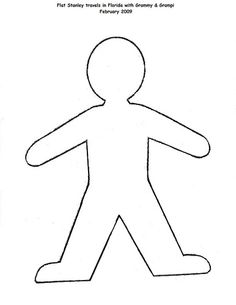 Пусть всегда будет солнце!С Днем защиты детей !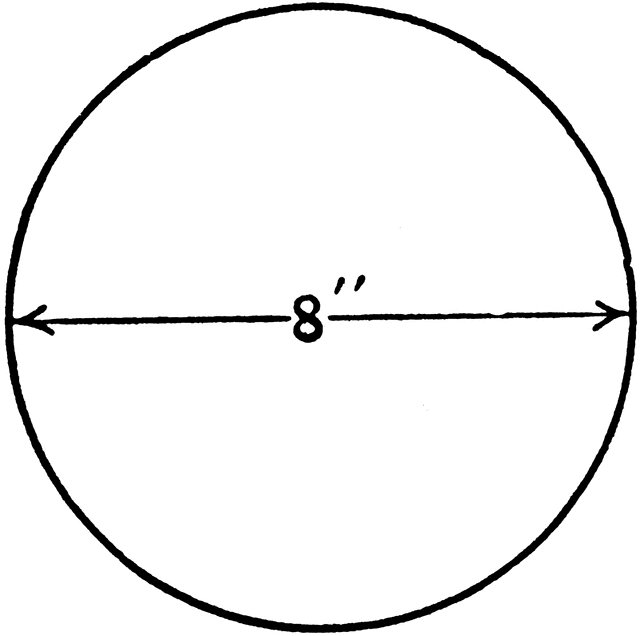 